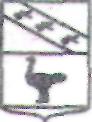 АДМИНИСТРАЦИЯ ГОРОДА ЛЬГОВА КУРСКОЙ ОБЛАСТИ ПОСТАНОВЛЕНИЕот 18 апреля 2022 г. №   579О внесение изменений в постановление Администрации города Льгова Курской области от 23.04.2021 г. № 423 «Об утверждении муниципальной программы «Противодействие злоупотреблению наркотиками в городе Льгове Курской области»В соответствии с Решением Льговского Городского Совета депутатов от 12.04.2022 г. № 39 «О внесении изменений в Решение Льговского Городского Совета депутатов от 23 декабря 2021 года №96 «О бюджете муниципального образования «Город Льгов» Курской области на 2022 год и на плановый период 2023 и 2024 годов» Администрация города Льгова Курской области ПОСТАНОВЛЯЕТ:1.Внести следующие изменения в Муниципальную программу «Противодействие злоупотреблению наркотиками в городе Льгове Курской области»:- приложение № 2 к Муниципальной программе «Противодействие злоупотреблению наркотиками в городе Льгове Курской области» изложить в новой редакции (прилагается). 2. Настоящее Постановление вступает в силу со дня его опубликования в установленном порядке.Глава города                                                                  А.С. КлемешовПриложение №2 Муниципальной программе " Противодействие злоупотреблению наркотиками в городе Льгове Курской области» (в редакции Постановление от 18.04.2022 г. № 579)Распределение бюджетных ассигнований по целевым статьям                                                    (муниципальным программам города Льгова Курской областии непрограммным направлениям деятельности), группам видов расходов на 2022 год и на плановый период 2023 и 2023 годов (рублей)